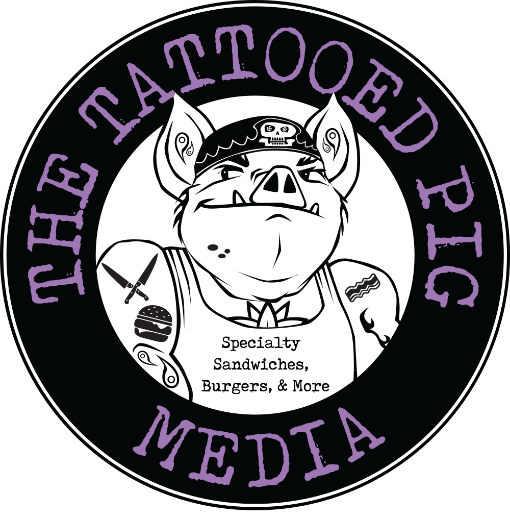 Tattooed Pig Media, Restaurant WeekExtended 4/16 – 4/20Each meal comes with A fresh made drink (assorted lemonades & Iced teas)Angie’s Famous Cornbread Choice Of BBQ MeatsSingle $26 -  Double $30 – Triple $35Brisket, Pulled Pork, Chicken, Ribs, Kielbasa    Choice of 2 sides Corn Fritters – Potato Salad – Collard Greens – French Fries – Mac & CheeseGreen Beans – Corn – Baked Beans – Pasta Salad – Apple Slaw Choice of Dessert Churro - Bread Pudding -  banana pudding -Pie   110 s. Edgmont st. Media, Pa. 19063